Ремонт участка автомобильной дороги общего пользования местного значения улица Студенческая, поселок Мехбаза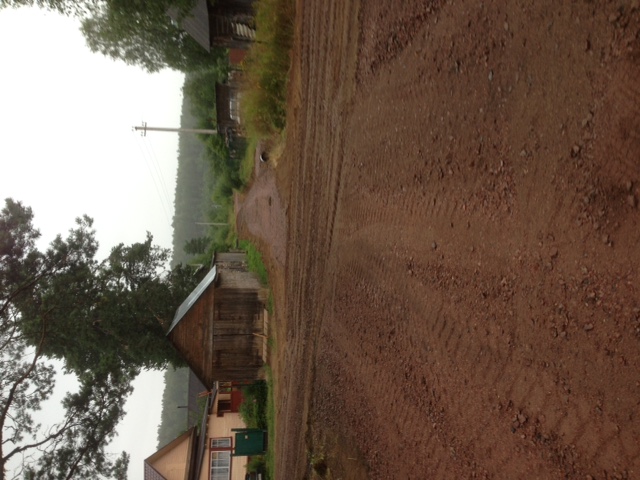 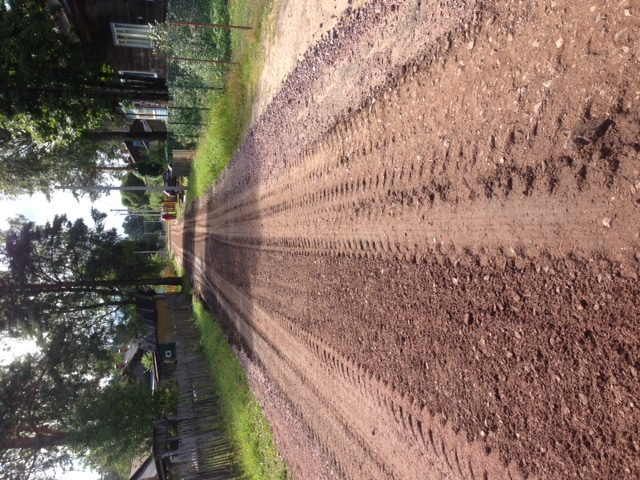 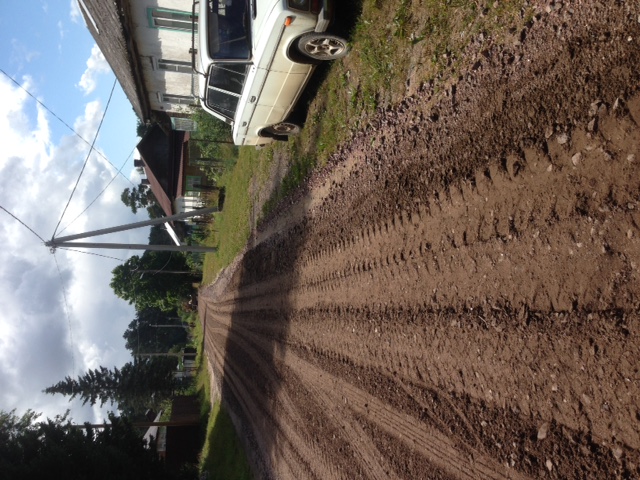 